	CalendarMonth __________________	               My savings goal: ____________¢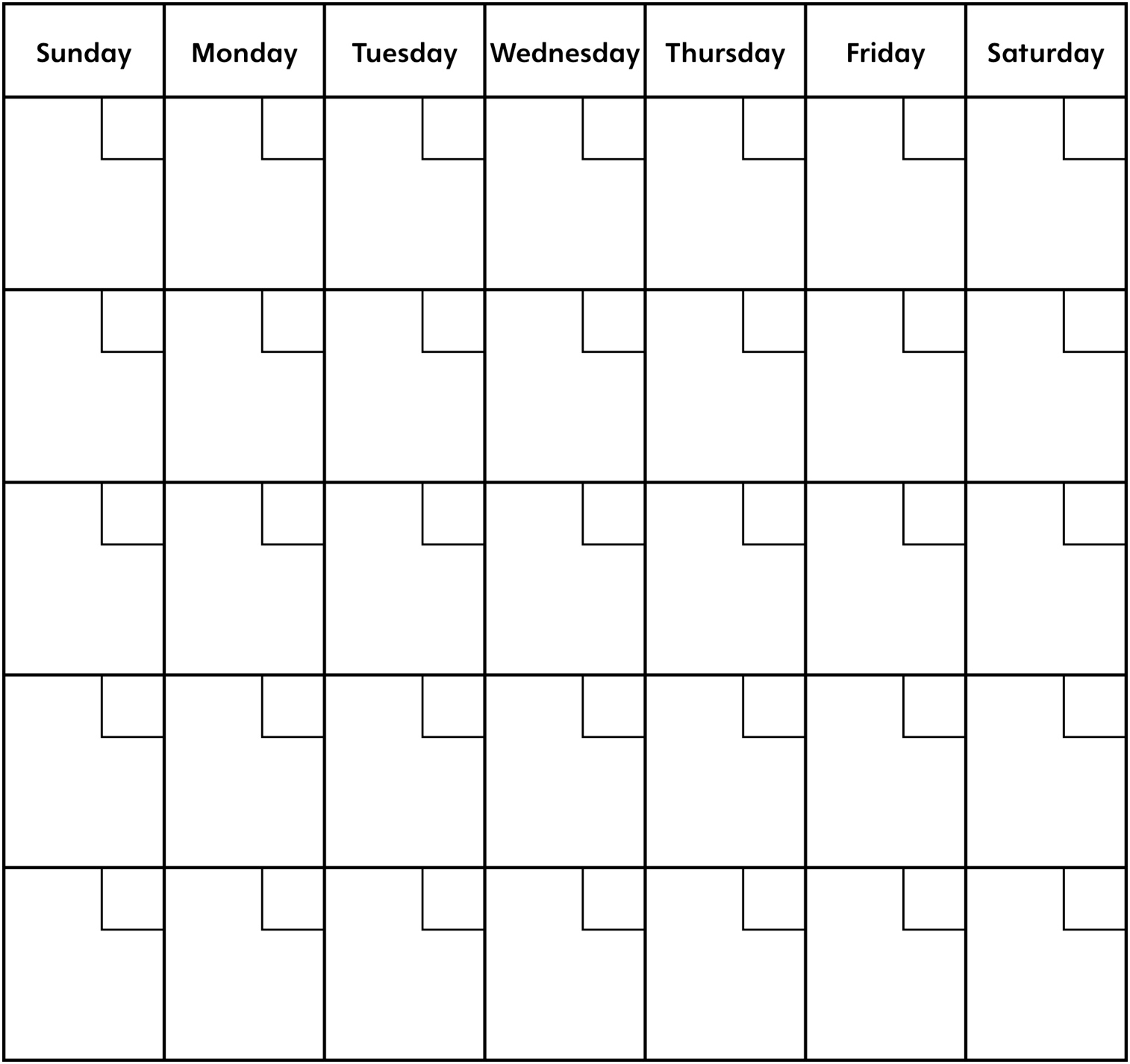 How much was saved?   _________¢ Was the goal met? Circle the answer.       YES                NOIf the answer is NO, how much more money needs to be earned?  _________¢ 